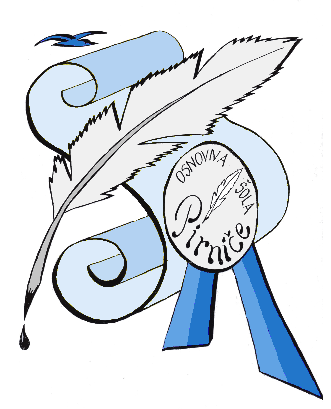 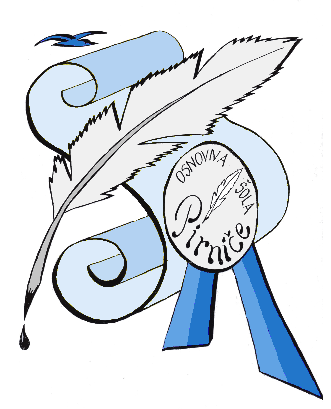 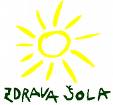 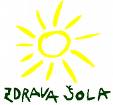 SEZNAM UČBENIKOV, DELOVNIH ZVEZKOV IN OSTALIH POTREBŠČIN ZA ŠOLSKO LETO 2017/2018 ZA 3. B RAZREDDelovni zvezki, ki jih je določila šolaPotrebščine, ki jih je določila šola Učenci naj potrebščine iz 2. razreda, ki so še uporabne, uporabljajo tudi v 3. razredu. Ne kupujte novih stvari po nepotrebnem. Seznam pripravila: Barbara Kavčič,               skrbnica učbeniškega sklada                                                                                   Zg. Pirniče, 1. 6. 2017KoličinaNazivEANZaložba11M. Kramarič, M. Kern, et al.: LILI IN BINE 3, NOVO 2015, učni komplet samostojnih delovnih zvezkov za 3. razred + koda LILIBIL. Napotnik: TIPTOES 3, angleščina za 3. razred osnovne šole, delovni učbenik    38310759257009789619387344ROKUS-KLETTLINGUAKoličinaNaziv1ZVEZEK veliki A4, navadni, črtasti3ZVEZEK mali B5, TAKO LAHKO, črtasti z vmesno črto na obeh straneh2ZVEZEK mali B5, TAKO LAHKO, 1 cm karo1ZVEZEK mali B5, navadni, brezčrtni1BELEŽKA1KOLAŽ PAPIR, velikost A4, 24-barvni1RISALNI BLOK, 10-listni1RISALNI LISTI, 10 kosov 1TEMPERA BARVICE1VODENE BARVICE (učenci naj uporabijo tiste iz 2. razreda)3SVINČNIK, trdota HB1KEMIČNI SVINČNIK, rdeč1NALIVNO PERO2VLOŽKI ZA NALIVNO PERO1LESENE BARVICE1RISALNO OGLJE1FLOMASTRI1RAVNILO, mala šablona1RAVNILO, velika šablona1LEPILO1ŠKARJE2RADIRKA1ŠILČEK1LONČEK ZA ČOPIČE1KOMPLET ČOPIČEV (2 debela, 2 tanka)1KARTONSKA MAPA z zavihki1VREČKA ZA COPATE1ŠOLSKI COPATI